GRADE 6 MATHEMATICS - EXAMS TERM 1 SET 3QUESTIONS    What is 73599 rounded off to the nearest thousands?73000736007400070000Which one is ninety thousand eight hundred and sixty four in symbols?90086490864986419864What is the sum of 37423 and 3597?410204002041010433826What is the place value of digit 4 in the number 324819?HundredsThousandsTen thousandsMillionsWhich number is represented by the abacus below?
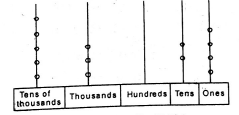 53245302453024500324What is the time shown below at night?
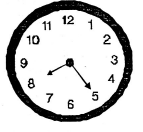 5:40pm8:25am5:40am8:25pmThere are 527875 registered voters in a certain town. If 224435 are men, how many women voters are there?3304403030440304340303440What is the Greatest Common Divisor of 27, 36 and 45?61293Add: 83992 + 15315 =99370990379930793907What is the next number in the sequence below?
12, 24, 36, 48, __________________________80706050Work out: 3612 ÷ 1230130013130001What is the perimeter of the figure below?
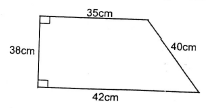 145cm2165cm2135cm2155cm2 Add: 6.295 to 12.38 7.54317.67518.67519.675Work out:
kg            g
15          240
×                5
                    76kg 200g70kg 200g76kg 20g75 20Kate had 2486 litres of milk. She sold 568 litres on a Monday. How much milk was not sold?1718191818181917Which number is divisible by both 5 and 10?600405803625How many sh. 20 coins are there in sh. 500 note?105202550Petrol in a 40 litres 800ml container was emptied to fill 8 equal containers. What was the capacity of each container?50 litres    10ml5 litres      100ml5 litres      10ml50 litres    100ml
An athlete took 80 minutes to run a race. How many seconds did he use?80sec240sec480sec4800secWork out: 427 x 9 = __________________3643474338433833A farmer harvested 9340g of honey. What is the mass in kg and granumes?93kg    4g93kg   40g9kg   340g93kg   400gMariarosa received x beads after their teacher divided 125 beads equally among 5 of them. How many beads did Mariarose get?25351545Work out:
Week         Days
  8                 0
−6                 2
                        2weeks 5days3weeks 2days2weeks 2days1week 5daysWhat is the value of 200 − 275 + 125?50100115150What is the place value of digit 7 in the number 31.247?onestenthshundredthsthousandthsMr Hisabati drew an angle like the one shown below.

What is the name of the angle?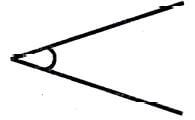 Obtuse angle. Reflex angle.Acute angle.Right angle.
Mary got x marks, Monica got y marks an Martha got z marks. How many marks did they get altogether?x − y − zxyzx + y + zx − y + zHow many days are there in the months of July and August in the year 2023?90 919289Add:
  m       cm
  8        85
+5        25 
                  13m 110cm14m 10cm14m 110cm13m 10cmWhich fraction has the least value?¾5/121/62/3Nabutola cycled for 8000m. What distance did she cover in km?800km80km8km0.8kmWork out:
605 − 112 + 328?821493933531Work out:
 Litres     Mililitres
  457           650
−341           240
                        798 litres 890ml798 litres 890ml206 litres 340ml116 litres 410mlA brick measures 18cm long, 15cm and 9cm. What is its volume?2430cm32340cm32330cm3 42cm3What is the value of:-
 sh.               cts
142              30
−18              90 
                        sh.122 40ctssh.123 20ctssh.123 60ctssh.123 40ctsMARKING SCHEMECBABCDDCADCCCADACCDCCADAAAACBCCADBD